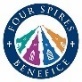 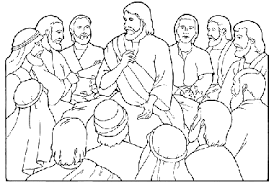 St Peter, Raunds ChurchwardensMike Turner   Tel. 623289, Andrea Haseldine   Tel. 624644Today: 10.00am Holy Communion       This weekMonday         Wednesday    Thursday         8.50am St Peters school assemblyFriday             7.30pm Friday Club Saturday         Next Sunday   10.00am All Age serviceAll Hallows, Hargrave Churchwardens Savitri Pollard   Tel. 626960, Helen Parry   Tel. 622959Today: 3.00pm Songs of Praise & CommunionThis Week  Monday           9.30am Grassroots Tuesday          7.00pm House Group at home of Helen ParryWednesday 	Thursday         PCC meetingFriday             Saturday          Next Sunday   10.00am All Age serviceNativity of blessed virgin Mary, Ringstead Churchwardens Cliff Harris   Tel. 625126, Rosemary Coles   Tel. 624262  Today:  10.00am Worship  This week   Monday  Tuesday         	  Wednesday      Thursday      10.30am Ringstead school assembly   Friday          12 noon Wedding  Saturday     	  Next Sunday 10.00am Holy Communion St Laurence, Stanwick  Churchwardens                                            Lisa Adair   Tel. 778967, Sam Chambers   Tel. 623855 Today: 9.30am All Age Service This Week Monday      Tuesday      	4.00pm to 5.30pm Bell ringing practice                          Wednesday     Thursday         9.30am to 11.00am Little Treasures                                                    Friday             Stanwick Youth group - next meeting 27th May                                     Saturday         Who Let Dads out 9.30am to 11.00am                        12 noon WeddingNext Sunday   3.00pm All Age communion